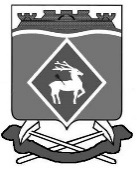 РОССИЙСКАЯ  ФЕДЕРАЦИЯРОСТОВСКАЯ ОБЛАСТЬМУНИЦИПАЛЬНОЕ ОБРАЗОВАНИЕ «БЕЛОКАЛИТВИНСКИЙ РАЙОН»АДМИНИСТРАЦИЯ БЕЛОКАЛИТВИНСКОГО РАЙОНА ПОСТАНОВЛЕНИЕ25.07.2016			                 № 1027                           г.  Белая КалитваО внесении изменений в постановление Администрации Белокалитвинского района  от 17.10.2013 № 1777В соответствии с постановлением Администрации Белокалитвинского района от 19.08.2013 № 1372 «Об утверждении Порядка разработки, реализации и оценки эффективности муниципальных программ Белокалитвинского района», в связи с необходимостью корректировки значений показателей и объемов финансирования программных мероприятий,  ПОСТАНОВЛЯЮ:1. Внести в приложение № 1 к постановлению Администрации Белокалитвинского района от 17.10.2013 № 1777 «Об утверждении муниципальной программы Белокалитвинского района «Социальная поддержка граждан» изменения согласно приложению № 1 к настоящему постановлению.2. Приложение № 1 к муниципальной программе Белокалитвинского района «Социальная поддержка граждан» изложить в редакции  согласно приложению № 2 к настоящему постановлению.3. Приложение № 2 к муниципальной программе Белокалитвинского района «Социальная поддержка граждан» изложить в редакции  согласно приложению № 3 к настоящему постановлению.4. Приложение № 6 к муниципальной программе Белокалитвинского района «Социальная поддержка граждан» изложить в редакции  согласно приложению № 4 к настоящему постановлению.5. Приложение № 7 к муниципальной программе Белокалитвинского района «Социальная поддержка граждан» изложить в редакции  согласно приложению № 5 к настоящему постановлению.6.    Постановление вступает в силу после его официального опубликования.7. Контроль за выполнением настоящего постановления возложить на заместителя главы Администрации Белокалитвинского района по социальным вопросам   Е.Н. Керенцеву.И.о. Главы  района						Д.Ю. УстименкоВерно:Управляющий делами							Л.Г. ВасиленкоПриложение № 1к постановлению АдминистрацииБелокалитвинского районаот 25.07.2016    № 1027Изменения,вносимые в приложение № 1 к постановлению Администрации Белокалитвинского района от 17.10.2013 № 1777 «Об утверждении муниципальной программыБелокалитвинского района «Социальная поддержка граждан»В паспорте муниципальной программы Белокалитвинского района «Социальная поддержка граждан» подраздел «Ресурсное обеспечение муниципальной программы Белокалитвинского района» изложить в следующей редакции:«объем финансового обеспечения реализации муниципальной программыУправляющий делами						      Л.Г. ВасиленкоСВЕДЕНИЯо показателях (индикаторах)муниципальной программы Белокалитвинского района «Социальная продержка граждан», подпрограмм муниципальной программы и их значениях        Управляющий делами								      Л.Г. ВасиленкоРАСХОДЫобластного бюджета, федерального бюджета, местных бюджетови внебюджетных источников на реализацию муниципальной программы Белокалитвинского района«Социальная поддержка граждан»Управляющий делами								      Л.Г. ВасиленкоСВЕДЕНИЯо показателях, включенных в федеральный (региональный) план статистических работУправляющий делами								      Л.Г. Василенкосредства федерального бюджета – 675 738,4 тыс. рублей, в том числе:2014 год −  175 112,7 тыс. рублей;2015 год −  200 273,6 тыс. рублей;2016 год −  158 599,4 тыс. рублей; 2017 год −   141 752,7 тыс. рублей;средства местного бюджета – 96 806,0 тыс. рублей, в том числе:2014 год −  12 171,4 тыс. рублей; 2015 год −  14 499,2 тыс. рублей;2016 год −  13 206,6 тыс. рублей;2017 год −  14 232,2 тыс. рублей;2018 год −  14 232,2 тыс. рублей;2019 год −  14 232,2 тыс. рублей;2020 год −  14 232,2 тыс. рублей;средства внебюджетных источников – 154 253,9 тыс. рублей, в том числе:2014 год −  21 278,7 тыс. рублей;2015 год −  24 003,7 тыс. рублей;2016 год −  24 124,7 тыс. рублей;2017 год −  21 211,7 тыс. рублей;2018 год −  21 211,7 тыс. рублей;2019 год −  21 211,7 тыс. рублей;2020 год −  21 211,7 тыс. рублей».2. В пункте 4. «Информация по ресурсному обеспечению муниципальной программы Белокалитвинского района «Социальная поддержка  граждан» абзац 1  изложить в следующей редакции:«Объем финансового обеспечения реализации муниципальной программы на 2014 - 2020 годы составляет  5 510 591,8 тыс. рублей. Ресурсное обеспечение муниципальной программы осуществляется за счет средств федерального, областного, местного бюджетов и внебюджетных источников (приложение № 6)».3. Раздел 6 изложить в редакции:«6. Методика оценки эффективности муниципальной программы Белокалитвинского района «Социальная поддержка граждан».Эффективность реализации муниципальной программы оценивается ежегодно на основе целевых показателей, предусмотренных приложением № 2, исходя из соответствия фактических значений показателей с их целевыми значениями, а также уровнем использования средств, предусмотренных в целях финансирования мероприятий муниципальной программы.Оценка эффективности реализации муниципальной программы проводится по следующим направлениям:1. Оценка степени достижения целей и решения задач муниципальной программы путем сопоставления фактически достигнутых в отчетном году значений показателей  муниципальной программы и входящих в нее подпрограмм и их плановых значений, приведенных в приложении № 2, по формуле:Сд = Зф / Зп * 100%, где Сд - степень достижения целей (решения задач),Зф - фактическое значение показателя муниципальной программы /подпрограммы в отчетном году,Зп - запланированное на отчетный год значение показателя муниципальной программы /подпрограммы - для показателей, тенденцией изменения которых является рост значений, илиСд = Зп / Зф * 100% - для показателя, тенденцией изменения которых является снижение значений;2. Оценка бюджетной эффективности муниципальной программы.Бюджетная эффективность реализации муниципальной программы рассчитывается в несколько этапов:2.1. Степень реализации основных мероприятий, финансируемых за счет всех источников финансирования Программы, оценивается как доля мероприятий, выполненных в полном объеме, по следующей формуле:СРм= Мв/М,где СРм – степень реализации мероприятий;Мв – количество мероприятий, выполненных в полном объеме, из числа мероприятий, запланированных к реализации в отчетном году;М – общее количество мероприятий, запланированных к реализации в отчетном году.Мероприятие может считаться выполненным в полном объеме при достижении следующих результатов:мероприятие, результаты которого оцениваются на основании числовых значений показателей, считается выполненным в полном объеме, если фактически достигнутое значение показателя (индикатора) составляет не менее 95 процентов от запланированного и не хуже, чем значение показателя (индикатора), достигнутое в году, предшествующего отчетному, при условии неуменьшения финансирования мероприятия. В том случае, когда для описания результатов реализации мероприятия используется несколько показателей (индикаторов), для оценки  степени реализации мероприятия используется среднее арифметическое значение отношений фактических значений показателей к запланированным значениям, выраженное в процентах;мероприятие, предусматривающее оказание муниципальных услуг на основании муниципальных заданий, считается выполненным в полном объеме в случае выполнения сводных показателей муниципальных заданий по объему и по качеству муниципальных услуг.2.2. Степень соответствия запланированному уровню расходов за счет всех источников финансирования оценивается как отношение фактически произведенных в отчетном году бюджетных расходов к их плановым значениям по следующей формуле:ССуз= Зф/Зп,где ССуз – степень соответствия запланированному уровню расходов;Зф – фактические расходы на реализацию Программы в отчетном году;Зп – плановые бюджетные ассигнования на реализацию Программы в отчетном году. 2.3. Эффективность использования средств рассчитывается как отношение степени реализации мероприятий к степени соответствия запланированному уровню расходов по следующей формуле:Эис = СРм/ ССуз,где Эис –эффективность использования финансовых ресурсов на реализацию Программы,СРм -  степень реализации всех мероприятий Программы;ССуз - степень соответствия запланированному уровню расходов.Муниципальная программа считается реализуемой с высоким уровнем эффективности, если:степень достижения целей (решения задач) муниципальной программы и ее подпрограмм 95% и более;эффективность использования финансовых ресурсов на реализацию Программы составляет не менее 0,95;освоено не менее 98% средств, запланированных для реализации муниципальной программы в отчетном году.Муниципальная программа считается реализуемой с удовлетворительным уровнем эффективности, если:степень достижения целей (решения задач) муниципальной программы и ее подпрограмм от 80% до 95 %;эффективность использования финансовых ресурсов на реализацию Программы составляет от 0,75 до 0,95.Если реализация муниципальной программы не отвечает приведенным выше критериям, уровень эффективности ее реализации в отчетном году признается неудовлетворительным.Сведения о методике расчета показателей (индикаторов) муниципальной программы приведены в приложении № 3.Сведения о показателях, включенных в федеральный (региональный) план статистических работ приведены в приложении № 7.»4. В паспорте подпрограммы 1 «Социальная поддержка отдельных категорийграждан» подраздел «Ресурсное обеспечение подпрограммы» изложить в следующей редакции: «объем финансового обеспечения реализации подпрограммы на 2014 - 2020 годы – 3 122 090,9 тыс. рублей, в том числе:2014 год −  521 093,9 тыс. рублей;2015 год −  548 852,7 тыс. рублей;2016 год −  441 188,6 тыс. рублей;2017 год −  472 664,5 тыс. рублей;2018 год −  379 430,4 тыс. рублей;2019 год −  379 430,4 тыс. рублей;2020 год −  379 430,4 тыс. рублей; средства областного бюджета – 2 633 288,4 тыс. рублей, в том числе:2014 год −  399 076,3 тыс. рублей;2015 год −  410 405,7 тыс. рублей;2016 год −  342 942,4 тыс. рублей;2017 год −  370 216,0 тыс. рублей;2018 год −  370 216,0 тыс. рублей;2019 год −  370 216,0 тыс. рублей;2020 год −  370 216,0 тыс. рублей; средства федерального бюджета – 428 909,5 тыс. рублей, в том числе:2014 год −  115 763,1 тыс. рублей;2015 год −  128 796,3 тыс. рублей;2016 год −   91 116,0 тыс. рублей;2017 год −   93 234,1 тыс. рублей;средства местного бюджета – 59 893,0 тыс. рублей, в том числе:2014 год −  6 254,5 тыс. рублей;2015 год −  9 650,7 тыс. рублей;2016 год −  7 130,2 тыс. рублей;2017 год −  9214,4 тыс. рублей;2018 год −  9214,4 тыс. рублей;2019 год −  9214,4 тыс. рублей;2020 год −  9214,4 тыс. рублей».5. В пункте 8.5. «Информация по ресурсному обеспечению подпрограммы 1 «Социальная поддержка отдельных категорий граждан» абзац 1  изложить в следующей редакции:«Объем финансового обеспечения реализации подпрограммы 1 на 2014 - 2020 годы – 3 122 090,9 тыс. рублей».6. В паспорте  подпрограммы  3 «Совершенствование мер демографической политики в области социальной поддержки семьи и детей» подраздел «Ресурсное обеспечение подпрограммы» изложить в следующей редакции:«объем финансового обеспечения реализации подпрограммы за 2014 - 2020 годы –  1 332 497,4 тыс. рублей, в том числе:2014 год −  186 313,9 тыс. рублей;2015 год −  219 387,3 тыс. рублей;2016 год −  217 941,6 тыс. рублей;2017 год −  213 602,6 тыс. рублей;2018 год −  165 084,0 тыс. рублей;2019 год −  165 084,0 тыс. рублей;2020 год −  165 084,0 тыс. рублей; средства областного бюджета – 1 073 142,4 тыс. рублей, в том числе:2014 год −  125 328,2 тыс. рублей;2015 год −  146 186,6 тыс. рублей;2016 год −  148 604,4 тыс. рублей;2017 год −  163 255,8 тыс. рублей;2018 год −  163 255,8 тыс. рублей;2019 год −  163 255,8 тыс. рублей;2020 год −  163 255,8 тыс. рублей; средства федерального бюджета – 246 828,9 тыс. рублей, в том числе:2014 год −  59 349,6 тыс. рублей;2015 год −  71 477,3 тыс. рублей;2016 год −  67 483,4 тыс. рублей;2017 год −  48 518,6 тыс. рублей;средства местного бюджета – 12 526,1 тыс. рублей, в том числе:2014 год −  1 636,1 тыс. рублей;2015 год −  1 723,4 тыс. рублей;2016 год −  1 853,8 тыс. рублей;2017 год −  1 828,2 тыс. рублей;2018 год −  1 828,2 тыс. рублей;2019 год −  1 828,2 тыс. рублей;2020 год −  1 828,2 тыс. рублей».7. В пункте 10.5. «Информация по ресурсному обеспечению подпрограммы 3 «Совершенствование мер демографической политики в области социальной поддержки семьи и детей» абзац 1 изложить в следующей редакции:«Объем финансового обеспечения реализации подпрограммы за 2014 - 2020 годы – 1 332 497,4 тыс. рублей за счет бюджетов всех уровней: федерального, областного и местного».8. В паспорте  подпрограммы 4 «Старшее поколение» подраздел «Ресурсное обеспечение подпрограммы» изложить в следующей редакции:«объем финансового обеспечения реализации  подпрограммы за 2014 - 2020 годы – 1 055 923,5тыс. рублей, в том числе:2014 год −  170 289,1 тыс. рублей;2015 год −  153 100,6 тыс. рублей;2016 год −  163 107,4 тыс. рублей;2017 год −  142 356,6 тыс. рублей;2018 год −  142 356,6 тыс. рублей;2019 год −  142 356,6  тыс. рублей;2020 год −  142 356,6 тыс. рублей9. В пункте 11.5. «Информация по ресурсному обеспечению подпрограммы 4 «Старшее поколение» абзац 1 изложить в редакции: «Объем финансового обеспечения реализации  подпрограммы за 2014 - 2020 годы 1 055 923,5 тыс. рублей за счет областного и местного бюджетов, средств от приносящей доход деятельности».Управляющий  делами                                                     Л.Г. ВасиленкоПриложение № 3к постановлению Администрации Белокалитвинского районаУправляющий  делами                                                     Л.Г. ВасиленкоПриложение № 3к постановлению Администрации Белокалитвинского районаУправляющий  делами                                                     Л.Г. ВасиленкоПриложение № 3к постановлению Администрации Белокалитвинского районаУправляющий  делами                                                     Л.Г. ВасиленкоПриложение № 3к постановлению Администрации Белокалитвинского районаот 25.07.2016     № 1027от 25.07.2016     № 1027от 25.07.2016     № 1027№ п/пПоказатель (наименование) (наименование)Единица измере-нияЗначения показателейЗначения показателейЗначения показателейЗначения показателейЗначения показателейЗначения показателейЗначения показателейЗначения показателейЗначения показателей№ п/пПоказатель (наименование) (наименование)Единица измере-ния2012 год2013год2014год2015год2016год2017год2018год2019год2020год123456789101112Муниципальная программа Белокалитвинского района «Социальная поддержка граждан»Муниципальная программа Белокалитвинского района «Социальная поддержка граждан»Муниципальная программа Белокалитвинского района «Социальная поддержка граждан»Муниципальная программа Белокалитвинского района «Социальная поддержка граждан»Муниципальная программа Белокалитвинского района «Социальная поддержка граждан»Муниципальная программа Белокалитвинского района «Социальная поддержка граждан»Муниципальная программа Белокалитвинского района «Социальная поддержка граждан»Муниципальная программа Белокалитвинского района «Социальная поддержка граждан»Муниципальная программа Белокалитвинского района «Социальная поддержка граждан»Муниципальная программа Белокалитвинского района «Социальная поддержка граждан»Муниципальная программа Белокалитвинского района «Социальная поддержка граждан»Муниципальная программа Белокалитвинского района «Социальная поддержка граждан»1.Доля граждан, получающих различные меры социальной поддержки, в общей численности населения Белокалитвинского районапроцен-тов46,046,232,933,533,533,533,533,533,52.Доля граждан, получивших социальные услуги в учреждениях социального обслуживания населения, в общем числе граждан, об-ратившихся за получением социальных услуг в учреждения социального обслуживания населенияпроцен-тов96,598,098,198,298,398,495,098,799,0подпрограмма 1. «Социальная поддержка отдельных категорий граждан»подпрограмма 1. «Социальная поддержка отдельных категорий граждан»подпрограмма 1. «Социальная поддержка отдельных категорий граждан»подпрограмма 1. «Социальная поддержка отдельных категорий граждан»подпрограмма 1. «Социальная поддержка отдельных категорий граждан»подпрограмма 1. «Социальная поддержка отдельных категорий граждан»подпрограмма 1. «Социальная поддержка отдельных категорий граждан»подпрограмма 1. «Социальная поддержка отдельных категорий граждан»подпрограмма 1. «Социальная поддержка отдельных категорий граждан»подпрограмма 1. «Социальная поддержка отдельных категорий граждан»подпрограмма 1. «Социальная поддержка отдельных категорий граждан»подпрограмма 1. «Социальная поддержка отдельных категорий граждан»1.1.Доля населения,  получающих жилищные субсидии на оплату жилого помещения и коммунальных услуг, в общем количестве семей Белокалитвинского районапроцен-тов16,116,216,515,215,015,015,015,015,01.2.Доля получателей адресной социальной  помощи в общей численности населения Белокалитвинского районапроцен-тов0,70,80,80,80,90,90,90,90,9подпрограмма  2. «Модернизация и развитие социального обслуживания населения, сохранение кадрового потенциала»подпрограмма  2. «Модернизация и развитие социального обслуживания населения, сохранение кадрового потенциала»подпрограмма  2. «Модернизация и развитие социального обслуживания населения, сохранение кадрового потенциала»подпрограмма  2. «Модернизация и развитие социального обслуживания населения, сохранение кадрового потенциала»подпрограмма  2. «Модернизация и развитие социального обслуживания населения, сохранение кадрового потенциала»подпрограмма  2. «Модернизация и развитие социального обслуживания населения, сохранение кадрового потенциала»подпрограмма  2. «Модернизация и развитие социального обслуживания населения, сохранение кадрового потенциала»подпрограмма  2. «Модернизация и развитие социального обслуживания населения, сохранение кадрового потенциала»подпрограмма  2. «Модернизация и развитие социального обслуживания населения, сохранение кадрового потенциала»подпрограмма  2. «Модернизация и развитие социального обслуживания населения, сохранение кадрового потенциала»подпрограмма  2. «Модернизация и развитие социального обслуживания населения, сохранение кадрового потенциала»подпрограмма  2. «Модернизация и развитие социального обслуживания населения, сохранение кадрового потенциала»2.1.Доля работников, имеющих высшее или среднее профессиональное образование, в общей численности работников МБУ ЦСО Белокалитвинского районапроцен-тов35,037,038,442,042,042,042,042,042,0подпрограмма 3. «Совершенствование мер демографической политики в области социальной поддержки семьи и детей»подпрограмма 3. «Совершенствование мер демографической политики в области социальной поддержки семьи и детей»подпрограмма 3. «Совершенствование мер демографической политики в области социальной поддержки семьи и детей»подпрограмма 3. «Совершенствование мер демографической политики в области социальной поддержки семьи и детей»подпрограмма 3. «Совершенствование мер демографической политики в области социальной поддержки семьи и детей»подпрограмма 3. «Совершенствование мер демографической политики в области социальной поддержки семьи и детей»подпрограмма 3. «Совершенствование мер демографической политики в области социальной поддержки семьи и детей»подпрограмма 3. «Совершенствование мер демографической политики в области социальной поддержки семьи и детей»подпрограмма 3. «Совершенствование мер демографической политики в области социальной поддержки семьи и детей»подпрограмма 3. «Совершенствование мер демографической политики в области социальной поддержки семьи и детей»подпрограмма 3. «Совершенствование мер демографической политики в области социальной поддержки семьи и детей»подпрограмма 3. «Совершенствование мер демографической политики в области социальной поддержки семьи и детей»3.1.Отношение численности третьих или последующих детей, родившихся в отчетном финансовом году, к численности детей указанной категории, родившихся в году, предшествующем отчетному годукоэффи-циент1,011,010,991,081,011,011,011,011,013.2.Доля семей с детьми, получающих меры социальной поддержки, в общей численности домохозяйств Белокалитвинского районапроцен-тов14,013,913,612,913,013,013,013,013,03.3.Доля оздоровленных детей, находящихся в трудной жизненной ситуации, от численности детей, находящихся в трудной жизненной ситуации, подлежащих оздоровлениюпроцен-тов58,958,958,962,762,762,762,762,762,73.4.Доля детей, оставшихся без попечения родителей, переданных на воспитание в приемные семьи, к общему количеству детей, оставшихся без попечения родителей, выявленных в отчетном годупроцен-тов6,06,04,35,96,06,06,06,06,0подпрограмма 4 «Старшее поколение»подпрограмма 4 «Старшее поколение»подпрограмма 4 «Старшее поколение»подпрограмма 4 «Старшее поколение»подпрограмма 4 «Старшее поколение»подпрограмма 4 «Старшее поколение»подпрограмма 4 «Старшее поколение»подпрограмма 4 «Старшее поколение»подпрограмма 4 «Старшее поколение»подпрограмма 4 «Старшее поколение»подпрограмма 4 «Старшее поколение»подпрограмма 4 «Старшее поколение»4.1.Доля граждан пожилого возраста, охваченных различными формами социального обслуживания, по отношению к общей численности пожилогонаселения Белокалитвинского районапроцен-тов6,16,18,08,08,08,08,08,08,04.2.Соотношение средней заработной платы социальных работников учреждений социального обслуживания населения со средней заработной платой по Ростовской области     процен-тов42,747,858,164,579,0100100100100Приложение №  4к постановлению Администрации Белокалитвинского районаПриложение №  4к постановлению Администрации Белокалитвинского районаПриложение №  4к постановлению Администрации Белокалитвинского районаПриложение №  4к постановлению Администрации Белокалитвинского районаот 25 .07.2016     № 1027от 25 .07.2016     № 1027СтатусНаименование государственной программы, подпрограммы государственной программы Ответствен-ный исполнитель, соисполнителиОценка расходов (тыс. руб.), годыОценка расходов (тыс. руб.), годыОценка расходов (тыс. руб.), годыОценка расходов (тыс. руб.), годыОценка расходов (тыс. руб.), годыОценка расходов (тыс. руб.), годыОценка расходов (тыс. руб.), годыСтатусНаименование государственной программы, подпрограммы государственной программы Ответствен-ный исполнитель, соисполнители201420152016201720182019202012345678910Муниципальная программа«Социальная поддержка граждан»всего   877 706,7921 352,3822 249,3828 635,4686 882,7686 882,7686 882,7Муниципальная программа«Социальная поддержка граждан»областной бюджет669 143,9682 575,8626 318,6651 438,8651 438,8651 438,8651 438,8Муниципальная программа«Социальная поддержка граждан»федеральный бюджет175 112,7200 273,6158 599,4141 752,7---Муниципальная программа«Социальная поддержка граждан»местный бюджет12 171,414 499,213 206,614 232,214 232,214 232,214 232,2Муниципальная программа«Социальная поддержка граждан»внебюджетные источники21 278,724 003,724 124,721 211,721 211,721 211,721 211,7Подпрограмма 1«Социальная поддержка отдельных категорий граждан»всего521 093,9548 852,7441 188,6472 664,5379 430,4379 430,4379 430,4Подпрограмма 1«Социальная поддержка отдельных категорий граждан»областной бюджет399 076,3410 405,7342 942,4370 216,0370 216,0370 216,0370 216,0Подпрограмма 1«Социальная поддержка отдельных категорий граждан»федеральный бюджет115 763,1128 796,391 116,093 234,10,00,00,0Подпрограмма 1«Социальная поддержка отдельных категорий граждан»местный бюджет6 254,59 650,77 130,29 214,49 214,49 214,49 214,4Подпрограмма 1«Социальная поддержка отдельных категорий граждан»внебюджет-ные источники-----Подпрограмма 2«Модернизация и развитие социального обслуживания населения, сохранение кадрового потенциала»всего 9,811,711,711,711,711,711,7Подпрограмма 2«Модернизация и развитие социального обслуживания населения, сохранение кадрового потенциала»областной бюджет-------Подпрограмма 2«Модернизация и развитие социального обслуживания населения, сохранение кадрового потенциала»федеральный бюджет-------Подпрограмма 2«Модернизация и развитие социального обслуживания населения, сохранение кадрового потенциала»местный бюджет-------Подпрограмма 2«Модернизация и развитие социального обслуживания населения, сохранение кадрового потенциала»внебюджет-ные источники9,811,711,711,711,711,711,7Подпрограмма 3«Совершенство-вание мер демографической политики в области социальной поддержки семьи и детей»всего186 313,9219 387,3217 941,6213 602,6165 084,0165 084,0165 084,0Подпрограмма 3«Совершенство-вание мер демографической политики в области социальной поддержки семьи и детей»областной бюджет125 328,2 146 186,6148 604,4163 255,8163 255,8163 255,8163 255,8Подпрограмма 3«Совершенство-вание мер демографической политики в области социальной поддержки семьи и детей»федеральный бюджет59 349,671 477,367 483,448 518,6---Подпрограмма 3«Совершенство-вание мер демографической политики в области социальной поддержки семьи и детей»местный бюджет1 636,11 723,41 853,81 828,21 828,21 828,21 828,2Подпрограмма 3«Совершенство-вание мер демографической политики в области социальной поддержки семьи и детей»внебюджет-ные источники-------Подпрограмма 4«Старшее поколение» всего 170 289,1153 100,6163 107,4142 356,6142 356,6142 356,6142 356,6Подпрограмма 4«Старшее поколение» областной бюджет144 739,4125983,5134 771,8117 967,0117 967,0117 967,0117 967,0Подпрограмма 4«Старшее поколение» федеральный бюджет-------Подпрограмма 4«Старшее поколение» местный бюджет4 280,83 125,14222,63 189,63 189,63 189,63 189,6Подпрограмма 4«Старшее поколение» внебюджетные источники21 268,923 992,024 113,021 200,021 200,021 200,021 200,0Приложение № 5 к постановлению Администрации Белокалитвинского районак постановлению Администрации Белокалитвинского районак постановлению Администрации Белокалитвинского районак постановлению Администрации Белокалитвинского районак постановлению Администрации Белокалитвинского районаот  25.07.2016      № 1027от  25.07.2016      № 1027от  25.07.2016      № 1027№ 
п/пНаименование 
 показателяПункт федерального (регионального) плана 
статистических работНаименование формы статистического наблюдения и реквизиты акта, в соответствии с которым утверждена формаСубъект 
официального 
статистического 
учета1.Соотношение средней заработной платы социальных работников учреждений социального обслуживания населения со средней заработной платой по Ростовской области     1.30.23Форма федерального статистического наблюдения № ЗП-соц «Сведения о численности и оплате труда работников сферы социального обслуживания по категориям персонала», утвержденная приказом Росстата от 30.10.2012 №574Росстат